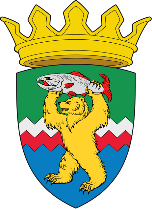 РОССИЙСКАЯ ФЕДЕРАЦИЯКАМЧАТСКИЙ КРАЙЕЛИЗОВСКИЙ МУНИЦИПАЛЬНЫЙ РАЙОНДУМА ЕЛИЗОВСКОГО МУНИЦИПАЛЬНОГО РАЙОНАРЕШЕНИЕ от 14.04.2023 № 327О внесении   изменений в Устав Елизовского муниципального районаПринято Решением Думы Елизовского муниципального района от 12.04.2023 № 1815Статья 1.Внести в Устав Елизовского муниципального района, утвержденный Решением Думы Елизовского муниципального района от 21.09.2006 № 204, следующие изменения:В статье 24:а) пункт 7.1 изложить в следующей редакции:«7.1. Полномочия депутата районной Думы прекращаются досрочно решением районной Думы в случае отсутствия депутата без уважительных причин на всех заседаниях районной Думы в течение шести месяцев подряд.».б) пункт 7.1 считать пунктом 7.2 соответственно.Пункт 2 статьи 43 дополнить подпунктом 11 следующего содержания:«11) приобретения им статуса иностранного агента.».Статья 2.Настоящее Решение вступает в силу после государственной регистрации и официального опубликования (обнародования).Глава Елизовскогомуниципального района                              	                               С.Н. Тюлькин